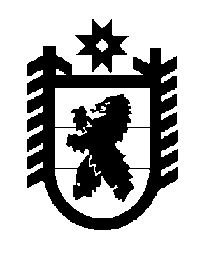 Российская Федерация Республика Карелия    ПРАВИТЕЛЬСТВО РЕСПУБЛИКИ КАРЕЛИЯРАСПОРЯЖЕНИЕ                                от  22 декабря 2015 года № 797р-Пг. Петрозаводск В соответствии с Положением о порядке передачи имущества, находящегося в государственной собственности Республики Карелия, в аренду и безвозмездное пользование, утвержденным постановлением Правительства Республики Карелия от 22 февраля 2000 года № 44-П 
«Об утверждении Положения о порядке передачи имущества, находящегося в государственной собственности Республики Карелия, в аренду и  безвозмездное пользование»:Установить месячную арендную плату за теплотрассу от блочно-модульной котельной до магистральной теплотрассы в г. Суоярви, находящуюся в собственности Республики Карелия, предоставляемую казенным учреждением Республики Карелия «Управление капитального строительства Республики Карелия» без проведения торгов по 
договору аренды Обществу с ограниченной ответственностью «КАРЕЛЭНЕРГОРЕСУРС», в размере 1250 (одна тысяча двести пятьдесят) рублей (без учета НДС).              ГлаваРеспублики  Карелия                                                              А.П. Худилайнен